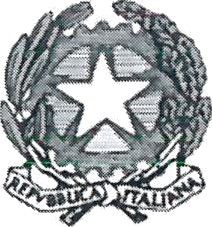 ISTITUTO COMPRENSIVO STATALE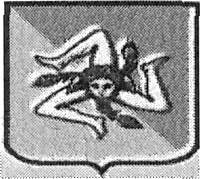 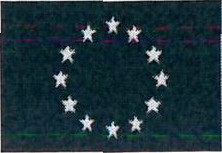 VIA A. Moro 95010 - SANTA VENERINAC.F. 81003130879 — C.M. CTIC8AQ00E - Tel. /Fax 095-7000515CRITERI PER LA VALORIZZAZIONE DEL MERITO DEL PERSONALE ATA(Legge 107, art. 1 commi 126, 127, 128, 129,D.L. 126/2019 convertito dalla L. N.159/2019)VALORIZZAZIONE del MERITO per il personale ATALa Legge 160/2019 "Bilancio di previsione dello Stato per l'anno finanziario 2020 e bilancio pluriennale per il triennio 2020- 2022" all'art. 1 comma 249 così recita: "Le risorse iscritte nel fondo di cui a11'articolo 1, comma 126, della legge 13 luglio 2015, n. 107, già confluite ne1 fondo per il miglioramento dell'offerta formativa, sono utilizzate dalla contrattazione integrativa in favore del personale scolastico, senza ulteriore vincolo dl destinazione". Nell'ambito del presente contratto le dette risorse conservano la finalità di premiare la partecipazione ai processi connessa al conseguimento di risultati da parte di tutto il personale.In tal senso, in analogia con quanto operato per il personale docente, è necessario individuare ed applicare CRITERI di premialità per il personale ATA.I Criteri per l'assegnazione del bonus sono stati stabiliti dal Comitato di Valutazione, sulla base della Contrattazione di Istituto..La QUOTA del bonus di premialità spettante al personale ATA è stabilita secondo il criterio della proporzionalità della dimensione dei rispettivi organici del personale DOCENTE e del personale ATA: 70% destinato alla VALORIZZAZIONE del MERITO per il personale DOCENTE30% destinato alla VALORIZZAZIONE del MERITO per il personale ATA suddiviso in 75% a favore del personale collaboratore scolastico e 25% a favore del personale amministrativo. NON accede al BONUS per la VALORIZZAZIONE del MERITO per il personale ATA colui il quale registra assenze superiori al 10% del proprio monte-ore lavorativo ed è sottoposto a provvedimenti disciplinari per mancanza di rispetto di codici di comportamento.. L'assegnazione del BONUS spetta al Dirigente Scolastico e al DSGA che devono attenersi ai criteri sopra indicati applicati secondo le modalità stabilite. Il personale ATA deve produrre domanda di partecipazione.AL DIRIGENTE SCOLASTICO   ISTITUTO COMPRENSIVO SANTA VENERINAOggetto: richiesta di accesso al bonus per la valorizzazione del merito del                PERSONALE ATA.La/ll sottoscritta/o  	nata/o a	il	,ATA a tempo indeterminato/determinato in servizio presso questa Istituzione Scolasticachiedel’accesso al bonus per la valorizzazione del merito per l’A.S. 2021/2022, secondo i seguenti   criteri INDICATI NELLA SCHEDA ALLEGATA.                                                                                                                       FirmaSanta Venerina,	Punteggio per Fasce1^ fascia più alta: punteggio da  30  a 40 2^ fascia media: punteggio da 20 a 29 3^ fascia più bassa: punteggio da 10 a 19Il personale ATA riceverà la retribuzione del merito sulla base del punteggio raggiunto per ogni fascia.Non avrà accesso al BONUS il personale ATA che non abbia raggiunto almeno 10 punti.Criteri di premialità del personale ATAa cura del Dirigente Scolastico e del D.S.G.A.Criteri di premialità del personale ATAa cura del Dirigente Scolastico e del D.S.G.A.Criteri di premialità del personale ATAa cura del Dirigente Scolastico e del D.S.G.A.Criteri di premialità del personale ATAa cura del Dirigente Scolastico e del D.S.G.A.Indicatori attività da valorizzareStrumenti di documentazioneValutazionel da 1 a 4 )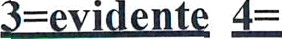 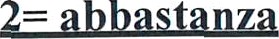 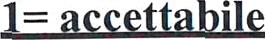 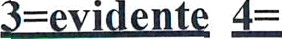 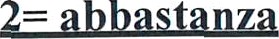 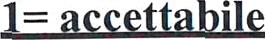 notevole1Contributo al benessere lavorativo e al clima  organizzativoValutazione e osservazione documentata del DSGA Valutazione e osservazione del DS2Flessibilità operativa e orariaValutazione e osservazione documentata del DSGA Valutazione e osservazione del DS3Disponibilità a sostituire i colleghi assentiValutazione e osservazione documentata del DSGA Valutazione e osservazione del DS4Disponibilità ad effettuare ore eccedentiValutazione e osservazione documentata del DSGA Valutazione e osservazione del DS5Disponibilità per i tutti i progetti di              ampliamento della offerta formativaValutazione e osservazione documentata del DSGA Valutazione e osservazione del DS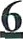 Apprezzamento da parte della comunità scolastica(Dirigente Scolastico - DSGA- colleghi, docenti, stake holders esterni)Valutazione e osservazione documentata del DSGAValutazione e osservazione del DS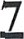 Formazione in servizioPartecipazione a corsi di formazione per un minimo di 10 oreAttestati-	Valutazione e osservazione documentata del DSGA Valutazione e osservazione del DS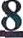 Miglioramenti apportati e buone prassi-	Valutazione e osservazione documentata del DSGA Valutazione e osservazione del DS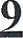 Contributo documentato al funzionamento complesso della scuola:-		inclusione sicurezza e saluteValutazione e osservazione documentata del DSGA Valutazione e osservazione del DS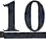 Contributo fornito per far fronte all’impatto scolastico dell’emergenza sanitaria dovuta al CovidValutazione e osservazione documentata del                DSGA Valutazione e osservazione del DS